Materia: II LINGUA STRANIERA - FRANCESEA. s. ____________________         Classe ___________Alunno	_______________________________________________________________Prof.	_______________________________________________________________Voto proposto in sede di scrutinio:	Si comunica che la promozione alla classe terza è stata sospesa e deve essere soggetta a verifica prima dell’inizio delle lezioni del nuovo anno scolastico in quanto, nella materia sopra indicata, sono state rilevate le seguenti carenze:NoteSi allegano materiali/indicazioni di studio	 SI’		 NOData scrutinio ___________________    Firma del docente: Prof. ____________________________I.I.S.S.A. Mantegna - BresciaSCHEDA SEGNALAZIONESOSPENSIONE GIUDIZIOCLASSE SECONDA ipseoaMod. CarFr2Vers. 10Pag. 1  di 1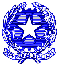 ContenutiFunzioni ComunicativeUnité 6Le temps libreLes points de repèreLes lieux publiquesLes verbes du deuxième groupe (ir)L'impératifLes pronoms personnels compléments d'objet indirect (COI)Les ordinauxLa formation du pluriel (3)Devoir, pouvoir et vouloirUnité 6Inviter et proposer a quelqu'un de faire quelque chosePrendre rendez-vous Demander et indiquer le cheminUnité 7Les magasins et la marchandiseLes commerçantspour payerL'article partitif et les adverbes de quantitéLe pronom enLa négation avec ne....queLes adjectifs beau, nouveau, vieuxLa phrase négative interrogativeLes cas particuliers des verbes en erBoire, mettre et vendreUnité 7Vendre ou acheter un produitDemander et dire le prixProposer ou demander quelque chose à manger ou à boireUnité 8Les fêtesDes événements à fêterLe passé composéL'accord du participe passé avec être et avoirOffrir, voir et recevoirUnité 8Dire ce qu'on a fait hierFormuler des voeux, féliciter quelqu'unUnité 9Le logementLes pièces et les meubles de la maisonL'imparfaitEmploi imparfait/passé composéLes adverbes de temps Partir, dire, écrire, lireUnité 9Décrire le lieu où on habiteParler d'un événement au passéRédiger une lettre à un amiUnité 10Permissions et interdictionsLe comparatif Le superlatif relatifL'infinitifConnaître et vivreUnité 10Demander, accorder ou refuser la permissionDire ce qui est permis ou défenduFaire des comparaisonsUnité 11La méteoLes points cardinauxLe futur simpleLes prépositions et les locutions de tempsLes verbes impersonnelsUnité 11Demander et dire le temps qu'il fait ou qu'il feraDécrire une ville ou un quartierMotivazioniCauseModalità di recuperoNon sono state raggiunte le conoscenze disciplinari corrispondenti agli obiettivi cognitivi minimiNon sono state sviluppate e applicate le abilità fondamentali del metodo di studio______________________	______________________Mancanza di prerequisiti Metodo di lavoro inefficace Disinteresse verso la materia Impegno non adeguatoFrequenza discontinua Atteggiamento poco collaborativo______________________	______________________Studio individuale autonomo con-
trollato dalla famigliaFrequenza corsi di recupero o altri interventi integrativi eventualmente organizzati dalla scuolaSvolgimento di attività aggiuntive con materiale di produzione/studio predisposto dal docente